Course InformationInstructor Information Course Delivery Method Course Description Course Learning Outcomes Learning Resources Meetings and Subjects TimeTable *Includes: lecture, flipped Class, project-based learning, problem-solving-based learning, and collaborative learning.   Course Contributing to Learner Skills Development Assessment Methods and Grade Distribution                    * Include quizzes, in-class and out-of-class assignments, presentations, reports,                      videotaped assignment, group, or individual project.Alignment of Course Outcomes with Learning and Assessment Methods   *Include lecture, flipped class, project-based learning, problem-solving-based learning, and collaborative learning.   ** Include quizzes, in-class and out-of-class assignments, presentations, reports, videotaped assignments, and group or individual projects.  Course PoliciesDescription of Program Learning Outcomes Assessment Method    Assessment Rubric of the Program Learning OutcomesApproved Date:                      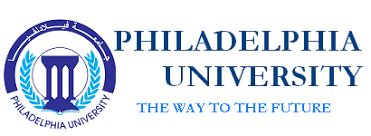 Philadelphia UniversityIssue: Faculty: BusinessCredit Hours: 3Department: AccountingMS:  AccountingCourse SyllabusAcademic Year: 2023-2024Prerequisite Prerequisite Course TitleCourse TitleCourse No.   --International Accounting Standards International Accounting Standards 0311720Room No.Class TimeClass TimeCourse TypeCourse Type315Saturday11:15-12:30Thursday 12:45-14:00Saturday11:15-12:30Thursday 12:45-14:00 University Requirement        Faculty Requirement 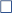  Major  Requirement             Elective      Compulsory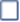  University Requirement        Faculty Requirement  Major  Requirement             Elective      CompulsoryE-mailOffice HoursPhone No.Office No.Nameyhroot@philadelphia.edu.joSaturday9:45-11Sunday11:15-12:30Tuesday11:15-12:30231431307Dr. Rana Airout     Blended               Online                   Physical      Blended               Online                   Physical      Blended               Online                   Physical      Blended               Online                   Physical Learning ModelLearning ModelLearning ModelLearning ModelPhysicalAsynchronousPercentage%70%30PercentageThis course provides a comprehensive explanation of the origin and development of international accounting standards and international financial reporting, where several accounting standards will be discussed, such as the borrowing standard, the subsequent events standard, the high-inflationary economies standard, and several financial reporting standards, such as the financial instruments standard.Corresponding Program Outcomes  OutcomeNumberKnowledge Knowledge Knowledge Kp1Identify the relevant accounting issues confronted by business organizations that operate in the international arena.K1Kp1Ability to understand and define the conceptual framework of international accounting standards and present financial statements based on international accounting standards.K2Kp1Analyze the differences which exist in accounting standards and practices internationallyK3Skills Skills Skills SP1Ability to analyze accounting applications based on inventories, plant, equipment, and intangible assets, investment property, business combinations, assets held for sale, and impairment of assets.S1CompetenciesCompetenciesCompetenciesCP2Prepare the mandatory financial statements, according to the IAS/IFRS.C1CP3Students demonstrate their oral communication skills in a group presentation.C2Wiley Interpretation and Application of IFRS Standards 2022 by PKF International Ltd, 2022.Course TextbookInternational Accounting (5th edition), Timothy Doupnik, Mark Finn, Giorgio Gotti and Hector Perera,  McGraw-Hill Irwin, 2019 (DP hereafter) ISBN: 9781260547986. Supporting Referenceshttps://www.ifrs.org Supporting Websites     Classroom        laboratory   Learning Platform         Other  Teaching Environment                                             Learning MaterialTaskLearning Method*TopicWeekDirect InstructionIntroduction to International Accounting Standards1Ch 1Direct InstructionIntroduction to International Accounting Standards 2Ch 2Direct Instruction/ Flipped ClassroomIAS 10 Events After the Reporting Period3Ch 3HomeworkExercise (1,2) Ch 3Direct InstructionOnline: IAS 19 Employee Benefits4Ch 4Direct InstructionIAS 26 Accounting and Reporting by Retirement Benefit Plans5Ch 5 HomeworkExercise (1,2,3) Ch 5, Direct Instruction/ Flipped ClassroomIAS 20 Accounting for Government Grants and Disclosure of Government Assistance6Ch 6Direct InstructionOnline: IAS 23 Borrowing Costs7Ch 7Exercise (1,2,3) Ch 7Direct InstructionIAS 29 Financial Reporting in Hyperinflationary Economies8Mid exam 9Ch 8 Direct InstructionOnline: IAS 38 Intangible Assets10Ch 8Exercise (1,2) Ch 8,Direct InstructionIAS 41 Agriculture11Ch 10Direct InstructionIFRS 9 Financial Instruments12Ch 14Exercise (1) Ch 10,Direct InstructionIFRS 9 Financial Instruments13Group report & presentationOnline: IFRS 13 Fair Value Measurement14Group report & presentationOnline: discussions15Final Exam16Using Technology Using Excel to prepare financial statements according to the IAS/IFRS.Using Word to prepare reports and articles Communication Skills Prepare and present a report on International Accounting corporations.Application of Concept Learnt Prepare the mandatory financial statements, according to the IAS/IFRS.Course Outcomes to be AssessedAssessment Time(Week No.)GradeAssessment MethodsK1/K2/k3830 %Mid Term ExamC1/C2/S1Continue 30 %Term Works*K1/K21640 %Final Exam100%TotalAssessment Method**  Learning Method*Learning OutcomesNumber    Knowledge   Knowledge   Knowledge   KnowledgeExamDirect Instruction/ Flipped ClassroomIdentify the relevant accounting issues confronted by business organizations that operate in the international arena.K1ExamDirect Instruction/ Flipped ClassroomAbility to understand and define the conceptual framework of international accounting standards and present financial statements based on international accounting standards.                                                       K2ExamDirect Instruction/ Flipped ClassroomAnalyze the differences which exist in accounting standards and practices internationallyK3     Skills      Skills      Skills      Skills Project Based LearningClass AssignmentAbility to analyze accounting applications based on inventories, plant, equipment, and intangible assets, investment property, business combinations, assets held for sale, and impairment of assets.S1      Competencies      Competencies      Competencies      CompetenciesClass AssignmentGroup ReportPrepare the mandatory financial statements, according to the IAS/IFRS  principles.C1Group Project Group PresentationStudents demonstrate their oral communication skills in a group presentation.C2 Policy RequirementsPolicyThe minimum pass for the course is (50%) and the minimum final mark is (35%).Passing GradeAnyone absent from a declared semester exam without a sick or compulsive excuse accepted by the dean of the college that proposes the course, a zero mark shall be placed on that exam and calculated in his final mark.Anyone absent from a declared semester exam with a sick or compulsive excuse accepted by the dean of the college that proposes the course must submit proof of his excuse within a week from the date of the excuse’s disappearance, and in this case, the subject teacher must hold a compensation exam for the student.Anyone absent from a final exam with a sick excuse or a compulsive excuse accepted by the dean of the college that proposes the material must submit proof of his excuse within three days from the date of holding that exam.Missing ExamsThe student is not allowed to be absent more than (15%) of the total hours prescribed for the course, which equates to six lecture days (n t) and seven lectures (days). If the student misses more than (15%) of the total hours prescribed for the course without a satisfactory or compulsive excuse accepted by the dean of the faculty, he is prohibited from taking the final exam and his result in that subject is considered (zero), but if the absence is due to illness or a compulsive excuse accepted by the dean of the college that The article is introduced, it is considered withdrawn from that article, and the provisions of withdrawal shall apply to it.AttendancePhiladelphia University pays special attention to the issue of academic integrity, and the penalties stipulated in the university's instructions are applied to those who are proven to have committed an act that violates academic integrity, such as cheating, plagiarism (academic theft), collusion, and intellectual property rights.Academic IntegrityDetailed Description of AssessmentNumberExams KP1Class Assignment SP2Group Project CP2Exams 30 MarksClass Assignment 10 MarksGroup Project 20 Marks